Publicado en Barcelona el 27/03/2023 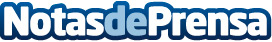 Manhattan Associates lanza un estudio de referencia sobre comercio unificado para el sector minorista especializadoEl análisis de las compras y devoluciones reales tanto en canales físicos como digitales demuestra que los retailers líderes en comercio unificado pueden llegar a superar a la competencia y aumentar hasta seis veces más su crecimiento en ingresosDatos de contacto:Manhattan Spain Lewis+34935228600Nota de prensa publicada en: https://www.notasdeprensa.es/manhattan-associates-lanza-un-estudio-de Categorias: Logística E-Commerce Otras Industrias http://www.notasdeprensa.es